PRAYER DIARYWe remember with thanksgiving the anniversaries of Ann Maria Cannadine; Gertude Ayres (28th); Jean Chalk (30th). Prayer requested for healing and other needs: Ralph Bedford; Deidre Falconer; Stuart Hobbs; Robinson and Robina Ihesiene; Jean Murch; Jonathan Roast; Michael Scott-Kerr; Pam Storey; Martin Hollaway, Carol, Will and Theresa. Thank you Father:  For the distribution of the vaccine which may be our way forward;  for the new stations coming on stream particularly here in Harrow. Faith and hope are key words as we journey through Covid – 19.  May 2021 help us to control the virus.Church Families: Anne Dawson and Andy Dawson; Dorothy Dowse; Mark and Shelley Ellerbeck; Carole Evans; Richard, Candice, Cleo and Deidre Falconer.Happy Birthday to:  Nidhi Gupta (28th); Patrick Jull; Andrew Biddiscombe; Bummi Kuti; Kevin and Michael Undugoda (29th).  The Parish: Tresco Gardens; Veldene Way; Walton Avenue; Walton Crescent; Warden Avenue; Warden Court.The Persecuted Church: 	New global research conducted by Open Doors has revealed the shocking truth that millions of women are doubly vulnerable to persecution, targeted both because of their gender and because of their faith. But what is even more shocking is that their suffering is invisible, that they are largely unseen and ignored by the world around them.PRAYERFEAST OF THE CONVERSION OF ST PAULGod our Father, you taught the Gospel to all the world through the preaching of Paul your apostle. May we who celebrate his conversion to the faith follow him in bearing witness to the truth. Through our Lord Jesus Christ, Your Son.	AmenST ANDREW'S  CHURCH,  ROXBOURNEStar LinkGToday's Collect od of all mercy, your Son proclaimed good news to the poor, release to the captives, and freedom to the oppressed: anoint us with your Holy Spirit and set all your people free to praise you in Christ our Lord.    AmenReadings:	Genesis 14: 17-20Revelation 19: 6-10Gospel:	John 2: 1-11APost-Communion Prayerlmighty Father, whose Son our Saviour Jesus Christ is the light of the world: may your people, illumined by your word and sacraments, shine with the radiance of his glory, that he may be known, worshipped, and obeyed to the ends of the earth; for he is alive and reigns, now and for ever.AmenGenesis 14: 17-20After Abram returned from defeating Kedorlaomer and the kings allied with him, the king of Sodom came out to meet him in the Valley of Shaveh (that is, the King’s Valley). Then Melchizedek king of Salem brought out bread and wine. He was priest of God Most High, and he blessed Abram, saying,“Blessed be Abram by God Most High, Creator of heaven and earth.
And praise be to God Most High, who delivered your enemies into your hand.”Then Abram gave him a tenth of everything.Revelation 19: 6-10Then I heard what sounded like a great multitude, like the roar of rushing waters and like loud peals of thunder, shouting, “Hallelujah! For our Lord God Almighty reigns.
Let us rejoice and be glad and give him glory!
For the wedding of the Lamb has come, and his bride has made herself ready.
Fine linen, bright and clean, was given her to wear.”(Fine linen stands for the righteous acts of God’s holy people.)Then the angel said to me, “Write this: Blessed are those who are invited to the wedding supper of the Lamb!” And he added, “These are the true words of God.” At this I fell at his feet to worship him. But he said to me, “Don’t do that! I am a fellow servant with you and with your brothers and sisters who hold to the testimony of Jesus. Worship God! For it is the Spirit of prophecy who bears testimony to Jesus.”John 2: 1-11On the third day a wedding took place at Cana in Galilee. Jesus’ mother was there, and Jesus and his disciples had also been invited to the wedding.  When the wine was gone, Jesus’ mother said to him, “They have no more wine.”  “Woman,] why do you involve me?” Jesus replied. “My hour has not yet come.” His mother said to the servants, “Do whatever he tells you.” Nearby stood six stone water jars, the kind used by the Jews for ceremonial washing, each holding from twenty to thirty gallons.  Jesus said to the servants, “Fill the jars with water”; so they filled them to the brim. Then he told them, “Now draw some out and take it to the master of the banquet.” They did so, and the master of the banquet tasted the water that had been turned into wine. He did not realize where it had come from, though the servants who had drawn the water knew. Then he called the bridegroom aside and said, “Everyone brings out the choice wine first and then the cheaper wine after the guests have had too much to drink; but you have saved the best till now.”  What Jesus did here in Cana of Galilee was the first of the signs through which he revealed his glory; and his disciples believed in him.NOTICESCARING AND SHARING	is open at the following times:Tuesday   4pm - 6pm, Thursday 4pm - 6pm, Saturday 1pm - 3pm.Thank you to everyone who has given food to the Sharing is Caring initiative food bank. To those who wish to donate but are not able to do so because of the Covid restriction/shielding, you can donate cash to the main church  account (see bank details given below). We can then use that to buy and donate food items on your behalf.  Please send any donations stating Food+ your name.
Please do contact me if you require any more information.
Thank you for your generosity.						LyndonOLD LAPTOPS AND TABLETS WANTED	Have you got any old laptops or tablets that we can donate to Heathlands School, to give to the children without devices?  Please let us know and we will arrange collection and delivery to the school.COVID VACCINATIONS	Now that a centre has opened at the Tithe Farm Social Club it should be even easier for our congregation to receive theirvaccinations.  Look out for the message coming your way soon. St Andrew's Church bank details for one-off payments and gifts -PCC of St Andrew's Roxbourne Parish Sort code: 40-11-58  Acc No: 20404810Please note this is not the account for regular Stewardship Giving - please see Wendy Godwin or Peter Sage for those details (Tel: 07889 249500Please send any items for next week’s STARLINK to Susan McLeod by midday this Friday, preferably by email (mcleod383@btinternet.com), or otherwise by hard copy to 8, Drake Road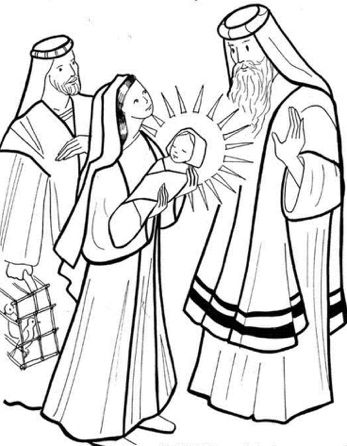 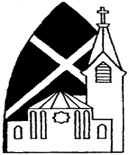 89 Malvern Avenue Harrow HA2 9ER.020 8422 3633    www.standrewsroxbourne.org.ukRegistered Charity No. 1131727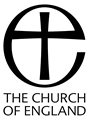 SUNDAY, 24th January 2021                         EPIPHANY 3SUNDAY, 24th January 2021                         EPIPHANY 3SUNDAY, 24th January 2021                         EPIPHANY 3SUNDAY, 24th January 2021                         EPIPHANY 3Roxbournestandrews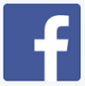 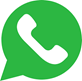 RoxbournestandrewsRoxbournestandrewsRoxbournestandrewsDue to the coronavirus there are no services at St Andrew’s this week.Please light a candle at 8pm tonight as a symbol of the light of life, Jesus Christ.Due to the coronavirus there are no services at St Andrew’s this week.Please light a candle at 8pm tonight as a symbol of the light of life, Jesus Christ.Due to the coronavirus there are no services at St Andrew’s this week.Please light a candle at 8pm tonight as a symbol of the light of life, Jesus Christ.RoxbournestandrewsThis Week’s ServicesNext Sunday 31st JanuaryNo congregational services Next Sunday 31st JanuaryNo congregational services Tune in to Radio 4 on Sunday at 8.10 am for the Sunday Service.Malachi 3: 1-5; Hebrews 2: 14-18; Luke 2: 22-40Malachi 3: 1-5; Hebrews 2: 14-18; Luke 2: 22-40Tune in to Radio 4 on Sunday at 8.10 am for the Sunday Service.Malachi 3: 1-5; Hebrews 2: 14-18; Luke 2: 22-40Malachi 3: 1-5; Hebrews 2: 14-18; Luke 2: 22-40Tune in to Radio 4 on Sunday at 8.10 am for the Sunday Service.Malachi 3: 1-5; Hebrews 2: 14-18; Luke 2: 22-40Malachi 3: 1-5; Hebrews 2: 14-18; Luke 2: 22-40Tune in to Radio 4 on Sunday at 8.10 am for the Sunday Service.Malachi 3: 1-5; Hebrews 2: 14-18; Luke 2: 22-40Malachi 3: 1-5; Hebrews 2: 14-18; Luke 2: 22-40